Maths 9.6.20Number and Place ValueClick and watch the links below before completing this task.Task 1:a) What is place value? ___is the basis of our number system__________b)  Identify  hundred, tens and ones in the following numbers.19Ones: _9_____Tens: _1___65Ones:5 ______Tens: 6_____89Ones:9 ______Tens: 8______125One: _5_____Tens _2_____Hundreds: 1_____241One: 1______Tens _4_____Hundreds: 1_____380One: _0_____Tens _8___Hundreds: _3____978One: 8______Tens 7______Hundreds: _9____Task 2: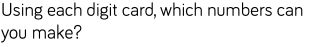 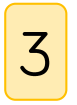 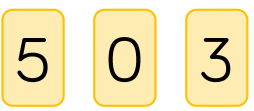 What is the largest number you’ve made? __530_______What is the smallest number you’ve made? _335_______Why can’t zero (0) be used as a tens number? Because it is not in the tens family________Task 3:Match the numerals with the words below.Numerals:54    __fifty four____________99    _ninety nine_____________88    eighty nine______________69    _sixty nine_____________156    _one hundred and fifty six_____________203    two hundred and three______________472    _Four hundred and seventy two_____________866    eight hundred and sixty six______________940    nine hundred and fourty______________Words:Four Hundred and Seventy Two,    Sixty nine,     Ninety Nine,     Fifty Four,  One Hundred and Fifty Six,   Eight hundred and Sixty Six,   Sixty Nine,            Nine Hundred and Forty,          Eighty eightTask 4:a)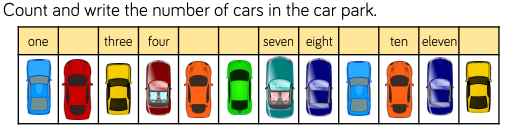 There are _12_____ in the car park.b)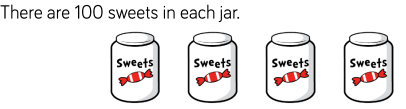 How many sweets are there altogether?Write your answer in numerals and words.Numeral: 400__________Words: _four hundred____________What strategies did you use? counted_________Task 4:Complete the number track.a)b)Recap: let's learn about Place Value:https://www.youtube.com/watch?v=sepBmoXqYfcHundreds (100s) Tens (10s)Ones (1s)  5                                                                                                3                                     3                             3                           0                               5                                                      Let's learn about Numerals!https://www.youtube.com/watch?v=u6tviKI--is2003004005006007008009001000800700600500400300200100